Chippewa Falls Middle School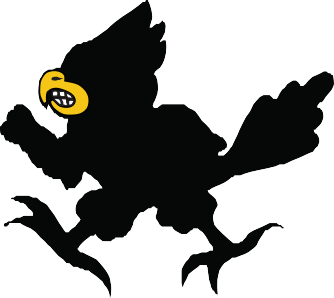 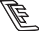 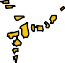 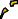 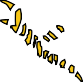 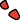 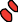 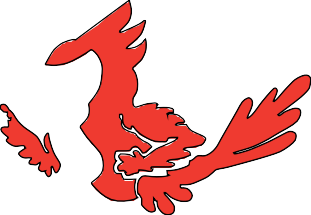 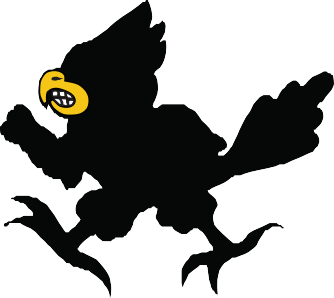 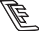 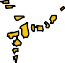 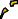 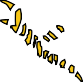 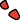 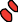 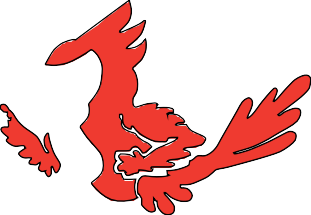 Classroom ExpectationsBe SafeBe RespectfulBe ResponsibleBe Productive